 Argentina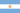  Bolivia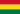  Brasil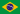  Chile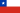  Colombia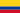  Costa Rica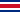  Cuba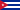  República Dominicana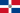  Ecuador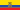  El Salvador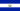  Guatemala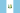  Haití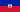  Honduras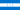  México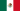  Nicaragua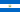  Panamá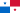  Paraguay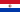  Perú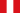  Uruguay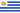  Venezuela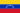  Barbados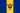  Trinidad y Tobago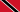  Jamaica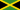  Granada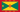  Surinam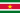  Dominica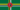  Santa Lucía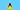  Antigua y Barbuda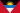  San Vicente y las Granadinas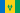  Bahamas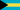  San Cristóbal y Nieves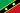  Belice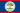  Guyana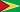 